Презентацияна тему:         «Воспитание дошкольников посредством трудовой деятельности».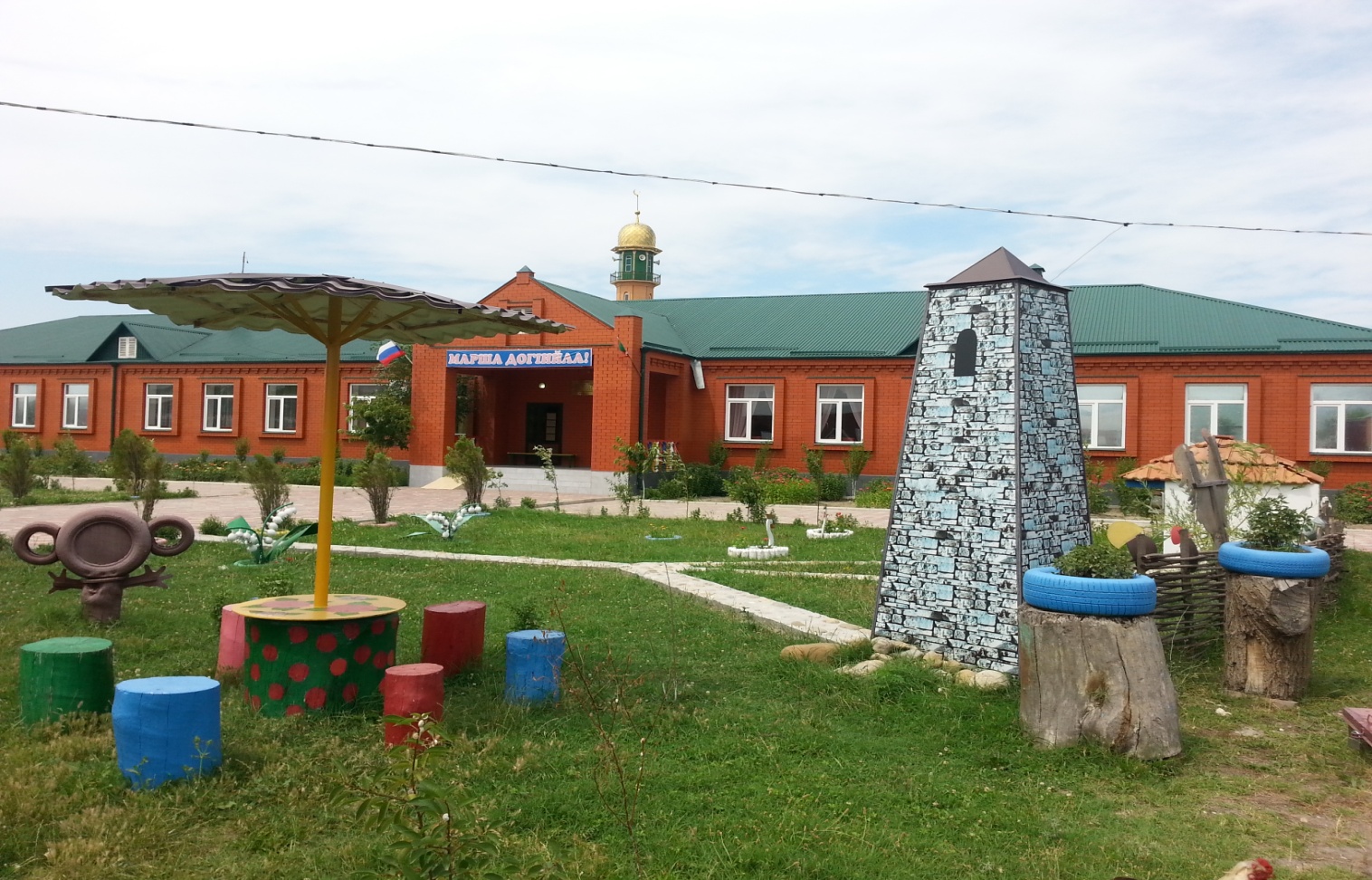 2018г                                       Подготовила: Алабаева Ш.И.Презентация на тему:«Воспитание дошкольников посредством трудовой деятельности»          Я, Алабаева Шовда Ильмановна, родилась  20 ноября 1980 года  в  с. Рогун – Кажа  Ножай – Юртовского района.           Работаю воспитателем  в ГБДОУ «Детский сад №1 «Малх» с. Билтой – Юрт Гудермесского  муниципального района».         Участвуя в конкурсе «Воспитатель года-2018» я буду представлять свою работу по трудовому воспитанию дошкольников.Свою творческую презентацию мне бы хотелось начать с цитаты В.А.Сухомлинского.  «Любой труд делает человекаболее радостным, более творческим, умным, культурным, образованным».В. А. Сухомлинский.Всем известно, что фундамент личности закладывается в дошкольном возрасте, поэтому в этом возрасте следует интенсивно заниматься нравственным воспитанием подрастающего поколения. Одной из составляющих нравственного воспитания является трудовое воспитание, и именно в дошкольном возрасте следует уделять большое внимание воспитанию трудолюбия, так как в последующие годы приучать ребенка к труду будет гораздо сложнее. Поэтому  в моей работе с детьми трудовое воспитание занимает одно из первых мест, я работаю над тем, чтоб у детей развивались такие нравственные качества, как трудолюбие, чувство долга, ответственность за порученное ему дело. Я стараюсь сделать все возможное, чтоб труд радовал ребенка и приносил ему только положительные эмоции и яркие впечатления. Я выбрала эту тему, не потому что она мне нравится, а потому что, трудовое воспитание является обязательным компонентом развития базовых и творческих способностей детей, важнейшим средством формирования культуры межличностных отношений. К большому сожалению, современные родители уделяют большое внимание умственному воспитанию детей, как  к подготовке обучению в школе, и не придает значения  трудовому воспитанию в развитии ребенка. Я считаю, что трудовое воспитание должно входит в жизнь ребенка с раннего возраста. Я советую родителям, чтобы они уделили внимание трудовому воспитанию. Трудовое воспитание – это подготовка ребенка к жизни. Если в  ребенка с раннего возраста будет вложено трудовое воспитание,  он в будущем не будет бояться  жизненных проблем. У каждого воспитателя есть свой жизненный опыт. Выбрав  эту тему по самообразованию,  я задумалась о себе, о своей семье.Потеряв самого главного человека   нашей семьи, нашу маму, мы остались в трудном положении. Я была старшей в семье,  и мне было трудно все это пережить. Но наши родители с раннего возраста вложили нас трудовое воспитание, чем бы они, ни занимались, мы всегда были рядом и помогали. Моя семья очень трудолюбивая и это нам очень помогает в жизни. Я благодарна своим родителям, что они направили нас на правильный жизненый путь.  Поэтому, очень важно трудовое воспитание с дошкольного возраста. В процессе трудовой деятельности у ребенка формируются нравственные и волевые качества: ответственность, целеустремленность, бережное, заботливое отношение к живой природе, уважение к труду взрослых, а при коллективном труде у ребенка формируются такие нравственные чувства, как дружба, чувство коллективизма, взаимопомощи.Выбрав эту тему по самообразованию, я поставила перед собой следующие задачи трудового воспитания:Развития интереса к труду взрослых.Воспитание желания трудиться.Формирование навыков элементарной трудовой деятельности.Воспитание трудолюбия.Трудовое воспитание я осуществляю по двум направлениям: -детская трудовая деятельность- знакомство с трудом взрослых и развитие интереса к будущей профессии.1.Трудовая деятельность.В соответствие с программой обучения и воспитания в работе с детьми я уделяю наибольшее внимание следующим видам детской трудовой деятельности: -самообслуживание.-хозяйственно-бытовой труд-труд в природе (труд в природе - на участке, труд в уголке природы)-ручной труд.Для развития трудовой деятельности в группе созданы определенные условия.В группе оформлены и функционируют центры для трудовой и самостоятельной деятельности:-художественный-конструктивно-строительный.-уголок природы.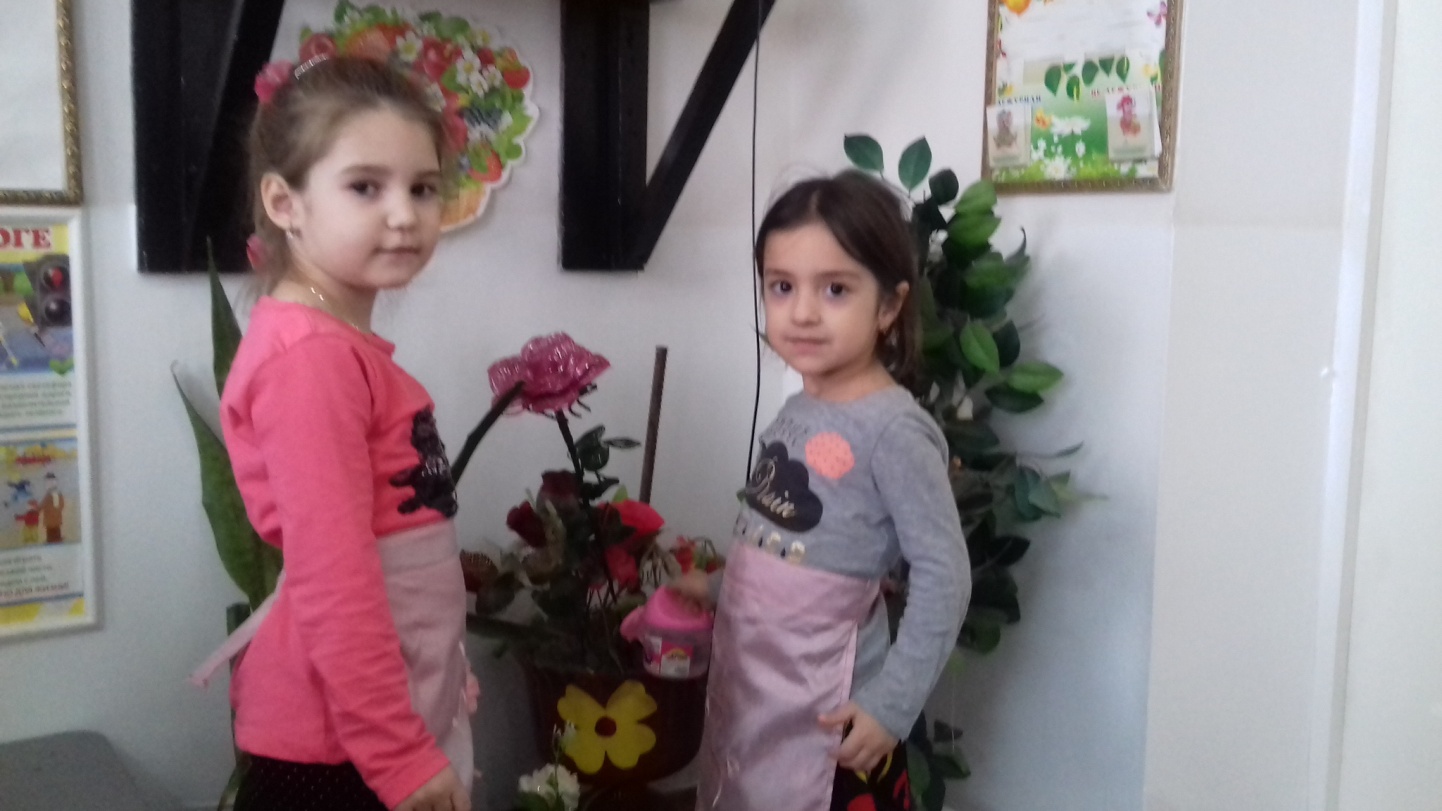 В работе с детьми по трудовому воспитанию использую разнообразный материал:-природный-бросовый-различные конструкторы.Групповое пространство доступно детям, что способствует формированию устойчивого интереса к трудовой и самостоятельной деятельности, развитию продуктивно-творческим способностям дошкольника, формированию трудовых навыков и воспитанию трудолюбия.В своей работе я использую разные формы труда:1. Поручение2. Дежурства - в уголке природы                                                                                                                                                                                              - по столовой                                                                                                                                                                                                       - по занятиям                                                                                                                                                                                                    - коллективный труд.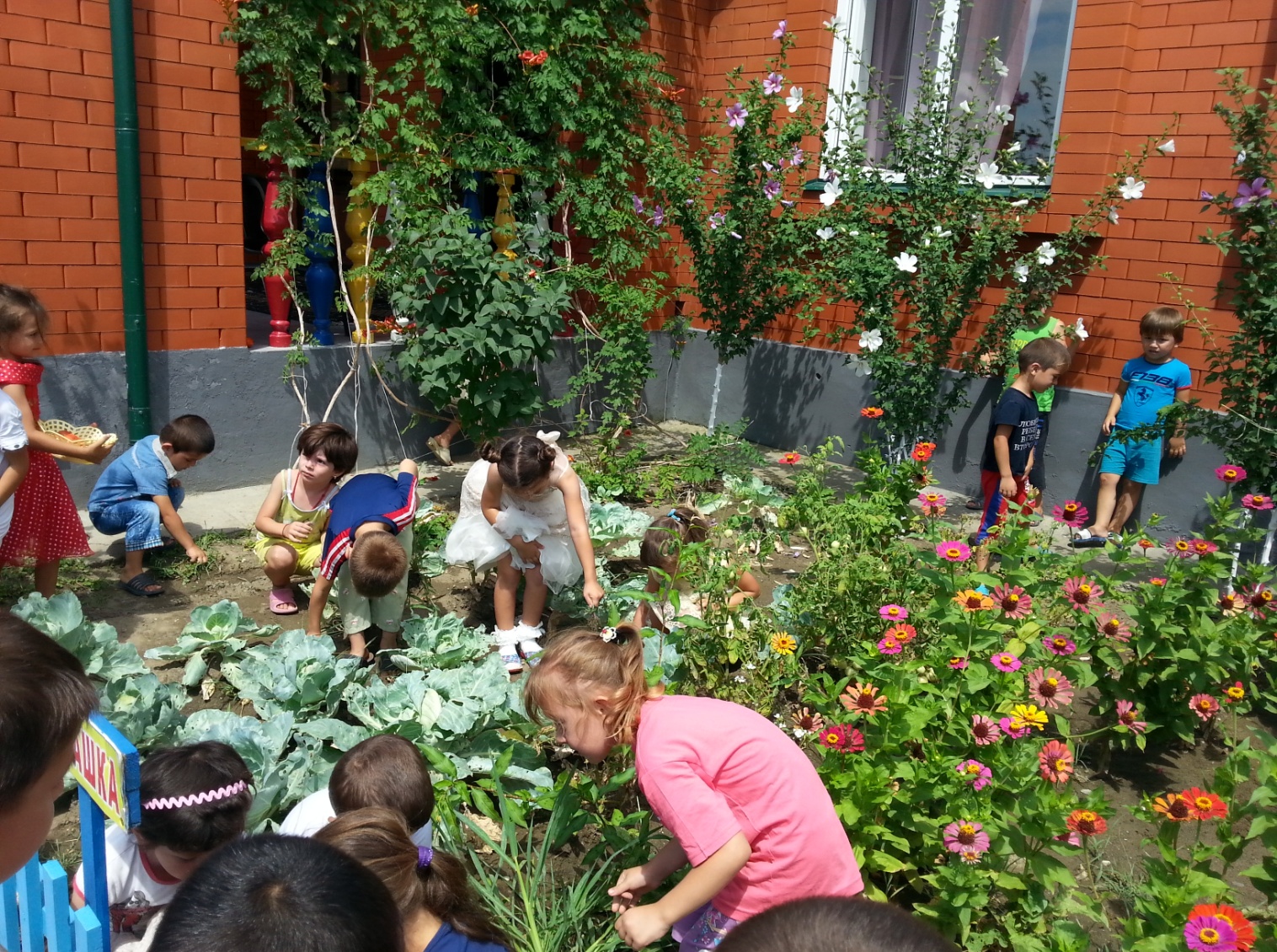 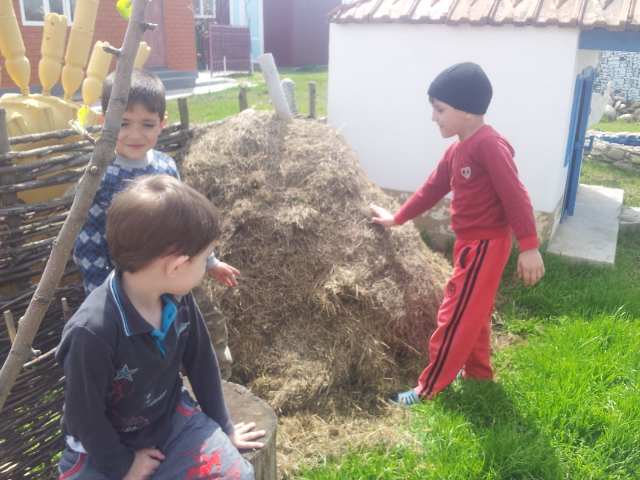 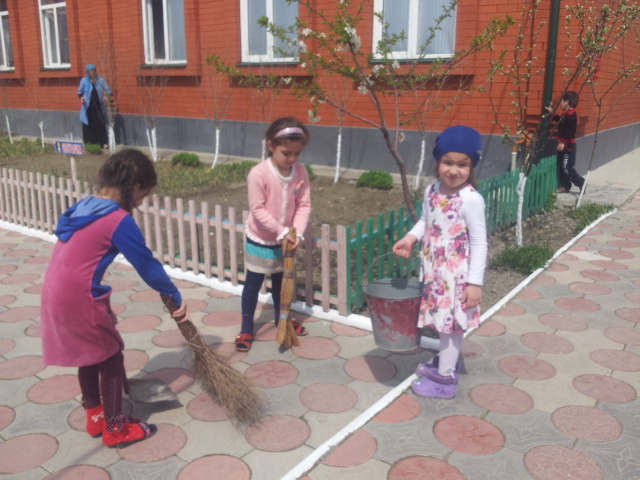 Осуществляя  свою  работу,  я слежу за тем, чтобы все виды труда соответствовали возрастным особенностям детей:Строго соблюдаю нормы перегрузки, слежу за тем, чтобы не было переутомления.Постепенно расширяю самостоятельность детей.Направляю внимание и усилия детей на качественное выполнение трудовых действийРазвитие интереса к будущей профессии осуществляю через ознакомление с трудом взрослых,  через знакомство с самыми разнообразными профессиями. Данную задачу я решаю через разные формы организации детей:Беседы о труде взрослых.Экскурсия к сотрудникам детского сада (к поварам, к медсестре)Рассматривание иллюстраций и картин.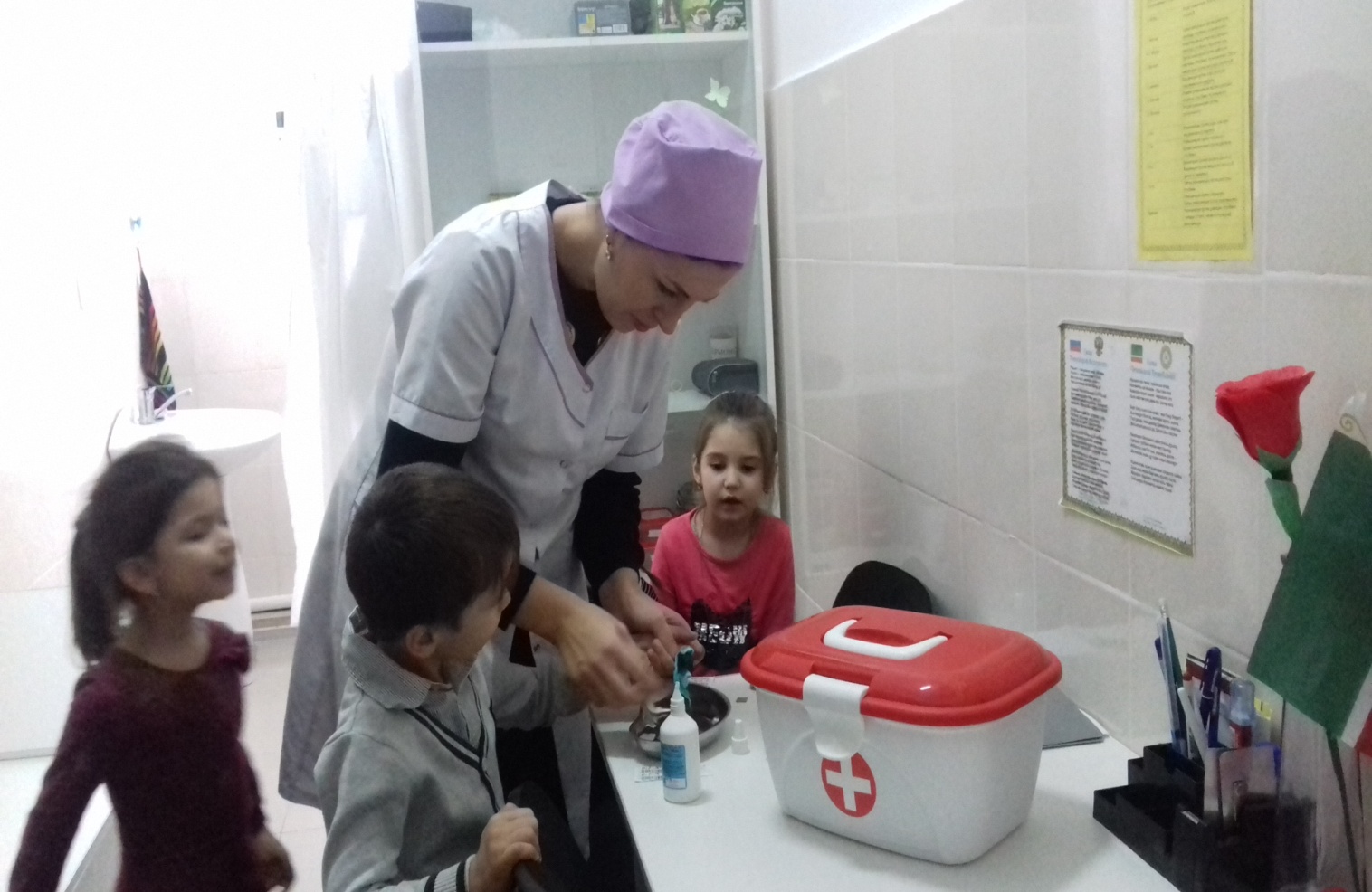 А также я планирую проводить  экскурсии за пределы детского сада (в библиотеку, в магазин, в школу) .Ведущим видом деятельности в дошкольном возрасте является игра , и поэтому самая распространенная и эффективная форма ознакомления с трудом взрослых – именно игра.1.Дидактические и настольно-печатные (в группе есть подборка дидактических игр из серии профессии)2.Сюжетно-ролевая игра.В группе оформлены центры для сюжетно – ролевых игр:МагазинБольницаПарикмахерскаяВсе вышеперечисленные центры и наборы сюжетно-ролевых игр помогают знакомить детей с профессиями.Большую часть времени дети уделяют самостоятельным играм. Я предлагаю им поиграть в игру, готовлю им место,  где у них будет  «дом», предназначенный для ознакомления девочек с домашним трудом женщин, а мальчиков с трудом мужчин.Все дети, с большим удовольствием играют в этих центрах, как под руководством взрослого, так и самостоятельно.Систематически работая в данном направление, мне удается решить основные задачи трудового воспитания: у детей развивается интерес и уважительное отношение к труду взрослых, они стали бережно относиться к продуктам труда. У детей появилось стремление трудиться и сознание о полезности своего труда. Ну и, конечно же, у детей формируются нравственные чувства и качества (чувство коллективизма, целеустремленности, ответственности и т.д.)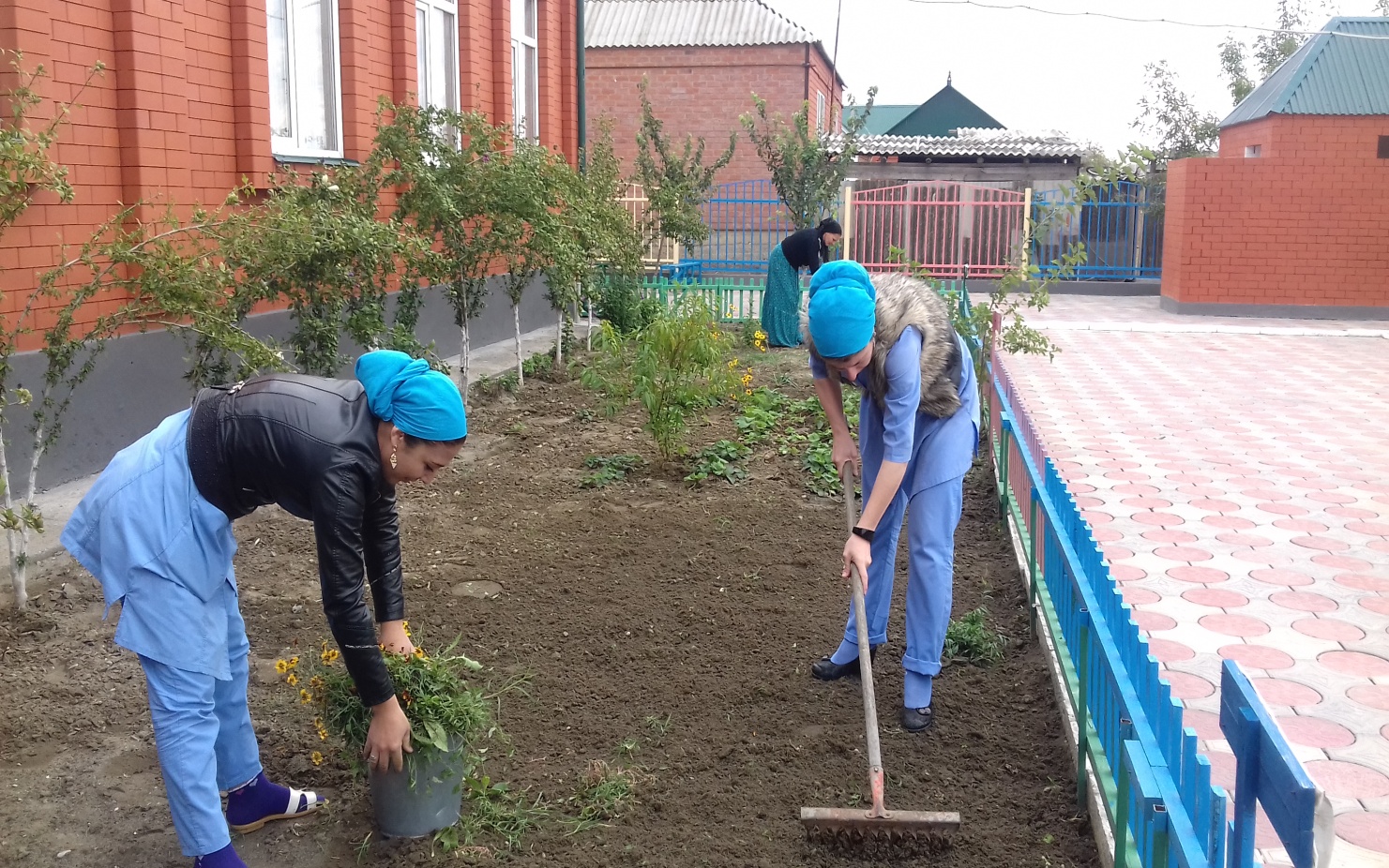                                            СПАСИБО ЗА ВНИМАНИЕ